ESSR Outreach Yerevan, ArmeniaMay 25 and 26, 2017    Program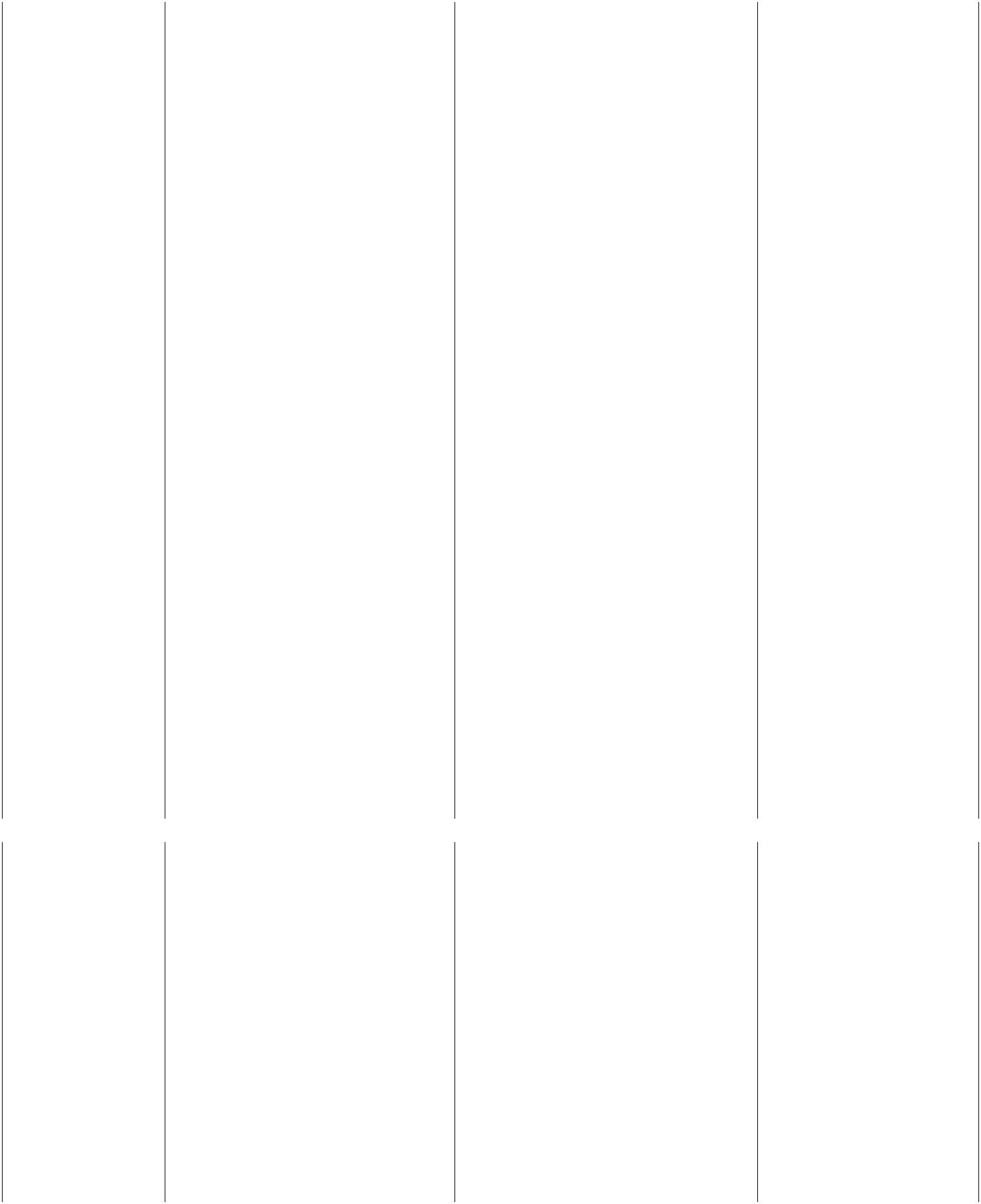 Day 1 Thursday May 25, 2017Day 1 Thursday May 25, 2017Day 1 Thursday May 25, 201709.00-10.00Registration10.00-10.15Opening and IntroductionKassarjian, Aloyan10.15-10.35Lecture 1 Sports-Trauma 1Upper extremity traumaKassarjian10.35-10.55Lecture 2 Sports-Trauma 2Lower extremity traumaKassarjian10.55-11.15Lecture 3 Sports-Trauma 3Pelvis/groin traumaKassarjian11.15-11.45Coffee break11.45-12.15Lecture 4 Sports-Trauma 4Advanced concepts-MRIKassarjian12.15-12.45Lecture 5 Sports-Trauma 5Sports-trauma casesKassarjian12.45-13.00Discussion13.00-14.00Lunch break14.00-14.20Lecture 6 Arthritis 1Introduction to arthritis: roleJansof radiographs14.20-14.40Lecture 7 Arthritis 2Bursitis and enthesitis inJansrheumatic disease14.40-15.00Lecture 8 Arthritis 3SpondyloarthritisJans15.00-15.15 Coffee break15.15-15.45Lecture 9 Arthritis 4Case-based lecture: RA – SpA –JansErosive OA – Crystal15.45-16.15Lecture 10 Arthritis 5Case-based lecture: Septic,JansReactive, SLE, Amyloid;SclerodermaDay 2 FridayMay 26, 201710.00-10.20Lecture 11 Tumours 1Bone tumoursTyrrell10.20-10.40Lecture 12 Tumours 2Soft Tissue tumoursTyrrell10.40-11.00Lecture 13 Tumours 3Tumour mimicsTyrrell11.00-11.30Coffee break11.30-12.00Lecture 14 Tumours 4Tumour casesTyrrell12.00-12.30Lecture 15 Tumours 5Tumour casesTyrrell12.30-12.45Questions, discussionAll lecturers12.45-13.00Closing commentsKassarjian, Aloyan